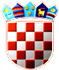     	    REPUBLIKA HRVATSKA           KOPRIVNIČKO-KRIŽEVAČKA             ŽUPANIJA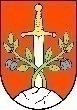     OPĆINA KALNIK      Općinsko vijećeKLASA: 024-02/23-01/05URBROJ: 2137-23-03-23-2Kalnik, 7. prosinca 2023.Z A P I S N I K	sa 16. sjednice Općinskog vijeća Općine Kalnik održane elektronski, putem e-maila dana 7. prosinca 2023. (četvrtak) u vremenu od 7,00 do 15,00 sati.Sjednica je sazvana pozivom od 6. prosinca 2023. godine, KLASA: 024-02/23-01/05, URBROJ: 2137-23-03-23-1, sukladno članku 51. Poslovnika Općinskog vijeća Općine Kalnik („Službeni glasnik Koprivničko-križevačke županije“ broj 5/13, 16/14, 4/18. i 5/21).Članovima Općinskog vijeća su putem e-maila upućeni poziv, materijali po točkama dnevnog reda i obrazac za glasanje elektroničkim putem.Članovi Općinskog vijeća su uz poziv za sjednicu dobili i upute za održavanje sjednice, tako su vijećnici upoznati da će na dan održavanja sjednice, počevši od sata njezinog početka u 7,00 sati, članovima Općinskog vijeća Općine Kalnik biti omogućeno da se o točkama dnevnog reda putem e-maila izjašnjavaju u roku od 8 sati od sata početka sjednice, odnosno do završetka sjednice u 15,00 sati, putem obrasca za glasanje.Članovi Općinskog vijeća koji su glasali u zakazano vrijeme, smatra se da su prisutni na sjednici Općinskog vijeća. Za vijećnike koji nisu glasali ili su glasali izvan zakazanog vremena održavanja elektroničke sjednice, smatra se da se nisu odazvali pozivu.Članovima koji nisu bili u mogućnosti primiti i poslati elektronsku poštu omogućeno je materijale i obrazac za glasanje podignuti u Jedinstvenom upravnom odjelu Općine Kalnik, a popunjeni obrazac za glasovanje ti vijećnici mogli su dostaviti u papirnatom obliku izravno na adresu Općine Kalnik, Trg Stjepana Radića 5, Kalnik u Jedinstveni upravni odjel. Dostavom obrasca za glasovanje i izjašnjavanjem po predloženoj točki dnevnog reda od 7,00 do 15,00 sati konstatira se da su sjednici nazočni sljedeći članovi Općinskog vijeća:Olinka Gjigaš Saša VišakMateja Jež Rogelj Kristina ČrčekMatija KovačićTihomir Radiček Mario FilipašićU radu sjednice nisu sudjelovali članovi Općinskog vijeća: Ivan Biškup Ivan CarOstali prisutni: Mladen Kešer – općinski načelnik Općine KalnikAna Dejanović – stručni suradnik za opće i društvene poslove JUO Općine Kalnik.Temeljem dostavljenih obrasca za izjašnjavanje konstatira se sljedeće glasanje:Dnevni red 16. sjednice Općinskog vijeća Općine Kalnik prihvaćen je sa 7 glasova ZA (JEDNOGLASNO).D N E V N I   R E D:Usvajanje Zapisnika sa 15. sjednice Općinskog vijeća Općine Kalnik;Donošenje Odluke o suglasnosti za provedbu ulaganja u projekt Opremanje Društvenog doma Kamešnica.Točka 1.Zapisnik sa 15. sjednice Općinskog vijeća Općine Kalnik usvojen je sa 7 glasova ZA (JEDNOGLASNO). Točka 2.Sa 5 glasova ZA i 2 glasa PROTIV donijeta je Odluka o suglasnosti za provedbu ulaganja u projekt Opremanje Društvenog doma Kamešnica.Obrasci glasanja vijećnika i cijela korespondencija putem e-maila ispisani su i priloženi zapisniku te se trajno čuvaju u spisu.ZAPISNIČAR:Ana DejanovićOPĆINSKO VIJEĆE:PredsjednicaOlinka Gjigaš